לוח מבחנים מחצית שנייה שכבת כיתות ט'.                  15.1.18בהצלחה לכולם !!!!כל שינוי בלוח המבחנים צריך לעבור את אישורי, תודה.רותי נחמד.הערות :4-7.3.18   גדנ"ע ערבית ולכן אין מבחנים בתאריכים אלו.חופשת קיץ נעימה ובטוחה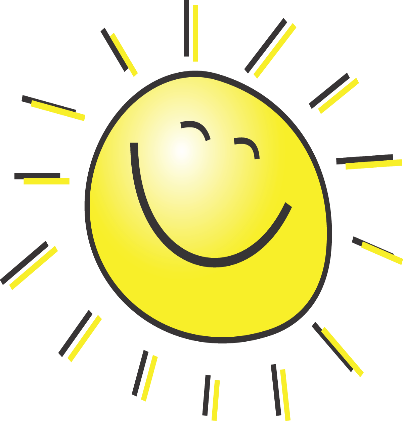 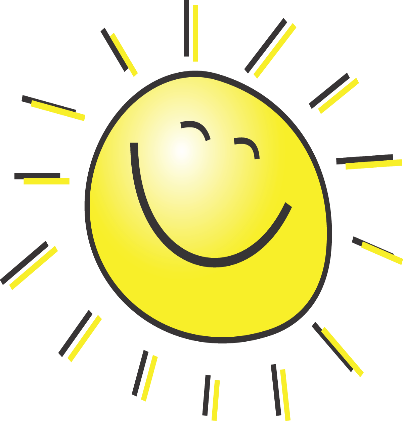 יום תאריךט'1ט'2ט'3ט'4ט'5ט'6א-ב4-5.2גיחת שדה בוקרגיחת שדה בוקרגיחת שדה בוקרגיחת שדה בוקרגיחת שדה בוקרגיחת שדה בוקרג6.2בלמונטהד7.2שעה 4,5 סדנאתנ"ךתנ"ךשעה 2,3 סדנאתנ"ךה8.2היסטוריהתנ"ךו9.2תנ"ךש10.2שבת שלוםשבת שלוםשבת שלוםשבת שלוםשבת שלוםשבת שלוםא11.2שעה 3,4 סדנאשעה 1,2 סדנאב12.2אנגליתאנגליתאנגליתאנגליתאנגליתאנגליתג13.2מופע מחול "מיומנה"מופע מחול "מיומנה"מופע מחול "מיומנה"מופע מחול "מיומנה"מופע מחול "מיומנה"מופע מחול "מיומנה"ד14.2שעה4,5 סדנאספרותהיסטוריהשעה 2,3 סדנאיום שדהה15.2תנ"ךהיסטוריההיסטוריהו16.2היסטוריהש17.2שבת שלוםשבת שלוםשבת שלוםשבת שלוםשבת שלוםשבת שלוםא18.2לשוןהיסטוריהלשוןב19.2מדעיםג20.2אזרחותמדעיםמדעיםמדעיםד21.2הצגה "הנחשול" תיאטרון ירושליםהצגה "הנחשול" תיאטרון ירושליםהצגה "הנחשול" תיאטרון ירושליםהצגה "הנחשול" תיאטרון ירושליםהצגה "הנחשול" תיאטרון ירושליםהצגה "הנחשול" תיאטרון ירושליםה22.2לשוןו23.2מדעיםלשוןלשוןש24.2שבת שלוםשבת שלוםשבת שלוםשבת שלוםשבת שלוםשבת שלוםא25.2מתמטיקהמתמטיקהמתמטיקהמתמטיקהמתמטיקהמתמטיקהב26.2גיאוגרפיהג27.7קרנבל פוריםקרנבל פוריםקרנבל פוריםקרנבל פוריםקרנבל פוריםקרנבל פוריםד-ו28.2-2.3חופשת פוריםחופשת פוריםחופשת פוריםחופשת פוריםחופשת פוריםחופשת פוריםש3.3שבת שלוםשבת שלוםשבת שלוםשבת שלוםשבת שלוםשבת שלוםא4.3ב5.3של"חשל"חג6.3ד7.3יום שדהמורשתה8.3מורשתמורשתמורשתו9.3מרתון ירושליםמרתון ירושליםמרתון ירושליםמרתון ירושליםמרתון ירושליםמרתון ירושליםש10.3שבת שלוםשבת שלוםשבת שלוםשבת שלוםשבת שלוםשבת שלוםא11.3של"חשל"חשל"חשל"חב12.3חלונות לחברה הישראלית/ המעוררחלונות לחברה הישראלית/ המעוררחלונות לחברה הישראלית/ המעוררחלונות לחברה הישראלית/ המעוררחלונות לחברה הישראלית/ המעוררחלונות לחברה הישראלית/ המעוררג13.3ערב/צרפערב/צרפערב/צרפערב/צרפערב/צרפערב/צרפד14.3ה15.3ו16.3אזרחותש17.3שבת שלוםשבת שלוםשבת שלוםשבת שלוםשבת שלוםשבת שלוםא18.3מורשתאזרחותאזרחותב19.3לשוןאזרחותג20.3ד21.3מדעיםמורשתאזרחותה-ש22.3-7.4חופשת פסחחופשת פסחחופשת פסחחופשת פסחחופשת פסחחופשת פסחא8.4יום עיון בנושא חסידי אומות עולם.יום עיון בנושא חסידי אומות עולם.יום עיון בנושא חסידי אומות עולם.יום עיון בנושא חסידי אומות עולם.יום עיון בנושא חסידי אומות עולם.יום עיון בנושא חסידי אומות עולם.ב9.4ימי הוריםימי הוריםימי הוריםימי הוריםימי הוריםימי הוריםג10.4ימי הוריםימי הוריםימי הוריםימי הוריםימי הוריםימי הוריםד11.4ה12.4יום השואהיום השואהיום השואהיום השואהיום השואהיום השואהו13.4ש14.4שבת שלוםשבת שלוםשבת שלוםשבת שלוםשבת שלוםשבת שלוםא15.4ב16.4אנגליתאנגליתאנגליתאנגליתאנגליתאנגליתג17.4אזרחותמדעיםמדעיםמדעיםמדעיםד18.4יום הזכרון לחללי מערכות ישראליום הזכרון לחללי מערכות ישראליום הזכרון לחללי מערכות ישראליום הזכרון לחללי מערכות ישראליום הזכרון לחללי מערכות ישראליום הזכרון לחללי מערכות ישראלה19.4יום העצמאות ה-70 למדינת ישראליום העצמאות ה-70 למדינת ישראליום העצמאות ה-70 למדינת ישראליום העצמאות ה-70 למדינת ישראליום העצמאות ה-70 למדינת ישראליום העצמאות ה-70 למדינת ישראלו20.4ש21.4שבת שלוםשבת שלוםשבת שלוםשבת שלוםשבת שלוםשבת שלוםא22.4סוף רבעון 3סוף רבעון 3סוף רבעון 3סוף רבעון 3סוף רבעון 3סוף רבעון 3ב23.4אזרחותג24.4מתמטיקהמתמטיקהמתמטיקהמתמטיקהמתמטיקהמתמטיקהד25.4ה26.4היסטוריהתנ"ךהיסטוריההיסטוריהלשוןו27.4ש28.4שבת שלוםשבת שלוםשבת שלוםשבת שלוםשבת שלוםשבת שלוםא29.4לשוןלשוןמורשתלשוןתנ"ךב30.4לשוןג1.5ד2.5מורשתספרותתנ"ךלשוןאזרחותאזרחותה3.5ל"ג בעומרל"ג בעומרל"ג בעומרל"ג בעומרל"ג בעומרל"ג בעומרו4.5ש5.5שבת שלוםשבת שלוםשבת שלוםשבת שלוםשבת שלוםשבת שלוםא6.5של"חשל"חשל"חשל"חב7.5של"חשל"חג8.5ערב/צרפערב/צרפערב/צרפערב/צרפערב/צרפערב/צרפד9.5מורשתה10.5תנ"ךמורשתו11.5ש12.5שבת שלוםשבת שלוםשבת שלוםשבת שלוםשבת שלוםשבת שלוםא13.5יום ירושליםיום ירושליםיום ירושליםיום ירושליםיום ירושליםיום ירושליםב14.5היסטוריההיסטוריהאזרחותתנ"ךג15.5מורשתד16.5גיאוגרפיהתנ"ךמורשתה17.5ו18.5מדעיםאזרחותמדעיםהיסטוריהש19.5שבת שלוםשבת שלוםשבת שלוםשבת שלוםשבת שלוםשבת שלוםא-ב20-21.5חג השבועותחג השבועותחג השבועותחג השבועותחג השבועותחג השבועותג22.5ד23.5ה24.5ו25.5ש26.5שבת שלוםשבת שלוםשבת שלוםשבת שלוםשבת שלוםשבת שלוםא27.5ב28.5ג29.5ד30.5ה31.5ו1.6ש2.6שבת שלוםשבת שלוםשבת שלוםשבת שלוםשבת שלוםשבת שלוםא3.6ב4.6ג5.6ד6.6ה7.6ו8.6ש9.6שבת שלוםשבת שלוםשבת שלוםשבת שלוםשבת שלוםשבת שלוםא10.6ב11.6ג12.6ד13.6ה14.6מסיבת סיום שכבת ט'מסיבת סיום שכבת ט'מסיבת סיום שכבת ט'מסיבת סיום שכבת ט'מסיבת סיום שכבת ט'מסיבת סיום שכבת ט'ו15.6ש16.6שבת שלוםשבת שלוםשבת שלוםשבת שלוםשבת שלוםשבת שלוםא17.6ב18.6ג19.6ד20.6חלוקת תעודות סוף שנהחלוקת תעודות סוף שנהחלוקת תעודות סוף שנהחלוקת תעודות סוף שנהחלוקת תעודות סוף שנהחלוקת תעודות סוף שנה